7 февраля 2011 г. N 6-ФЗ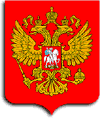 РОССИЙСКАЯ ФЕДЕРАЦИЯФЕДЕРАЛЬНЫЙ ЗАКОНОБ ОБЩИХ ПРИНЦИПАХ ОРГАНИЗАЦИИ И ДЕЯТЕЛЬНОСТИ КОНТРОЛЬНО-СЧЕТНЫХ ОРГАНОВ СУБЪЕКТОВ РОССИЙСКОЙ ФЕДЕРАЦИИ И МУНИЦИПАЛЬНЫХ ОБРАЗОВАНИЙПринят 
Государственной Думой 
28 января 2011 годаОдобрен 
Советом Федерации 
2 февраля 2011 годаСтатья 1. Цель настоящего Федерального закона 
    Целью настоящего Федерального закона является установление общих принципов организации, деятельности и основных полномочий контрольно-счетных органов субъектов Российской Федерации и контрольно-счетных органов муниципальных образований (далее также - контрольно-счетные органы). 
 Статья 2. Правовое регулирование организации и деятельности контрольно-счетных органов
    1. Правовое регулирование организации и деятельности контрольно-счетных органов субъектов Российской Федерации основывается на Конституции Российской Федерации и осуществляется Федеральным законом от 6 октября 1999 года N 184-ФЗ "Об общих принципах организации законодательных (представительных) и исполнительных органов государственной власти субъектов Российской Федерации", Бюджетным кодексом Российской Федерации, настоящим Федеральным законом, другими федеральными законами и иными нормативными правовыми актами Российской Федерации, конституцией (уставом), законами и иными нормативными правовыми актами субъектов Российской Федерации. 
    2. Правовое регулирование организации и деятельности контрольно-счетных органов муниципальных образований основывается на Конституции Российской Федерации и осуществляется Федеральным законом от 6 октября 2003 года N 131-ФЗ "Об общих принципах организации местного самоуправления в Российской Федерации", Бюджетным кодексом Российской Федерации, настоящим Федеральным законом, другими федеральными законами и иными нормативными правовыми актами Российской Федерации, муниципальными нормативными правовыми актами. В случаях и порядке, установленных федеральными законами, правовое регулирование организации и деятельности контрольно-счетных органов муниципальных образований осуществляется также законами субъекта Российской Федерации. 
    3. Федеральные законы и иные нормативные правовые акты Российской Федерации, законы и нормативные правовые акты субъектов Российской Федерации, муниципальные нормативные правовые акты, регулирующие вопросы организации и деятельности контрольно-счетных органов, не должны противоречить Бюджетному кодексуРоссийской Федерации и настоящему Федеральному закону. 
 Статья 3. Основы статуса контрольно-счетных органов 
    1. Контрольно-счетный орган субъекта Российской Федерации является постоянно действующим органом внешнего государственного финансового контроля и образуется законодательным (представительным) органом государственной власти субъекта Российской Федерации. 
    2. Контрольно-счетный орган муниципального образования является постоянно действующим органом внешнего муниципального финансового контроля и образуется представительным органом муниципального образования. 
    3. Контрольно-счетный орган субъекта Российской Федерации и контрольно-счетный орган муниципального образования подотчетны соответственно законодательному (представительному) органу государственной власти субъекта Российской Федерации или представительному органу муниципального образования (далее также - законодательные (представительные) органы). 
    4. Контрольно-счетные органы обладают организационной и функциональной независимостью и осуществляют свою деятельность самостоятельно. 
    5. Деятельность контрольно-счетных органов не может быть приостановлена, в том числе в связи с досрочным прекращением полномочий законодательного (представительного) органа. 
    6. Наименования, полномочия, состав и порядок деятельности контрольно-счетного органа субъекта Российской Федерации, контрольно-счетного органа муниципального образования устанавливаются соответственно конституцией (уставом) и (или) законом субъекта Российской Федерации, уставом муниципального образования и (или) нормативным правовым актом представительного органа муниципального образования в соответствии с настоящим Федеральным законом. 
    7. Контрольно-счетный орган субъекта Российской Федерации обладает правами юридического лица. 
    8. Контрольно-счетный орган муниципального образования в соответствии с уставом муниципального образования и (или) нормативным правовым актом представительного органа муниципального образования может обладать правами юридического лица. 
    9. Контрольно-счетные органы имеют гербовую печать и бланки со своим наименованием и с изображением герба субъекта Российской Федерации или муниципального образования. 
    10. Организация и деятельность контрольно-счетного органа внутригородского муниципального образования городов федерального значения определяются законом субъекта Российской Федерации - города федерального значения. 
    11. Представительные органы поселений, входящих в состав муниципального района, вправе заключать соглашения с представительным органом муниципального района о передаче контрольно-счетному органу муниципального района полномочий контрольно-счетного органа поселения по осуществлению внешнего муниципального финансового контроля. 
    12. В порядке, определяемом законами субъектов Российской Федерации - городов федерального значения, представительные органы внутригородских муниципальных образований городов федерального значения вправе заключать соглашения с контрольно-счетными органами субъектов Российской Федерации - городов федерального значения о передаче им полномочий по осуществлению внешнего муниципального финансового контроля. Статья 4. Принципы деятельности контрольно-счетных органов 
    Деятельность контрольно-счетных органов основывается на принципах законности, объективности, эффективности, независимости и гласности. Статья 5. Состав и структура контрольно-счетных органов 
    1. Контрольно-счетный орган субъекта Российской Федерации образуется в составе председателя, аудиторов и аппарата контрольно-счетного органа. Законом субъекта Российской Федерации в составе контрольно-счетного органа субъекта Российской Федерации может быть предусмотрена одна должность заместителя председателя контрольно-счетного органа субъекта Российской Федерации. 
    2. Контрольно-счетный орган муниципального образования образуется в составе председателя и аппарата контрольно-счетного органа. Уставом муниципального образования или нормативным правовым актом представительного органа муниципального образования в составе контрольно-счетного органа может быть предусмотрена одна должность заместителя председателя контрольно-счетного органа муниципального образования, а также должности аудиторов контрольно-счетного органа. 
    3. Должности председателя, заместителя председателя и аудиторов контрольно-счетного органа могут быть отнесены соответственно к государственным должностям субъекта Российской Федерации или муниципальным должностям в соответствии с законом субъекта Российской Федерации или нормативным правовым актом представительного органа муниципального образования в соответствии с законом субъекта Российской Федерации. 
    4. Срок полномочий председателя, заместителя председателя и аудиторов контрольно-счетного органа устанавливается соответственно законом субъекта Российской Федерации или муниципальным нормативным правовым актом и не должен быть менее чем срок полномочий законодательного (представительного) органа. 
    5. Структура контрольно-счетного органа определяется в порядке, установленном соответственно законом субъекта Российской Федерации или нормативным правовым актом представительного органа муниципального образования. 
    6. В состав аппарата контрольно-счетного органа входят инспекторы и иные штатные работники. На инспекторов контрольно-счетных органов возлагаются обязанности по организации и непосредственному проведению внешнего государственного или муниципального финансового контроля в пределах компетенции соответствующего контрольно-счетного органа. 
    7. Штатная численность контрольно-счетного органа субъекта Российской Федерации устанавливается правовым актом законодательного (представительного) органа государственной власти субъекта Российской Федерации в соответствии с законом субъекта Российской Федерации. 
    8. Штатная численность контрольно-счетного органа муниципального образования определяется нормативным правовым актом представительного органа муниципального образования. 
    9. Права, обязанности и ответственность работников контрольно-счетных органов определяются настоящим Федеральным законом, законодательством о государственной гражданской службе, законодательством о муниципальной службе, трудовым законодательством и иными нормативными правовыми актами, содержащими нормы трудового права. 
    10. В контрольно-счетном органе может быть образован коллегиальный орган (коллегия). Коллегиальный орган (коллегия) рассматривает наиболее важные вопросы деятельности контрольно-счетного органа, включая вопросы планирования и организации его деятельности, методологии контрольной деятельности. Компетенция и порядок работы коллегиального органа (коллегии) определяются соответственно законом субъекта Российской Федерации или нормативным правовым актом представительного органа муниципального образования и (или) регламентом контрольно-счетного органа. Статья 6. Порядок назначения на должность председателя, заместителя председателя и аудиторов контрольно-счетных органов 
    1. Председатель, заместитель председателя и аудиторы контрольно-счетного органа субъекта Российской Федерации назначаются на должность законодательным (представительным) органом государственной власти субъекта Российской Федерации. 
    2. Предложения о кандидатурах на должность председателя контрольно-счетного органа субъекта Российской Федерации вносятся в законодательный (представительный) орган государственной власти субъекта Российской Федерации: 
    1) председателем законодательного (представительного) органа государственной власти субъекта Российской Федерации; 
    2) депутатами законодательного (представительного) органа государственной власти субъекта Российской Федерации - не менее одной трети от установленного числа депутатов законодательного (представительного) органа государственной власти субъекта Российской Федерации; 
    3) высшим должностным лицом субъекта Российской Федерации (руководителем высшего исполнительного органа государственной власти субъекта Российской Федерации). 
    3. Право внесения предложений о кандидатурах на должность председателя контрольно-счетного органа субъекта Российской Федерации в законодательный (представительный) орган государственной власти субъекта Российской Федерации в соответствии с законом субъекта Российской Федерации может быть предоставлено также комитетам и комиссиям законодательного (представительного) органа государственной власти субъекта Российской Федерации. 
    4. Предложения о кандидатурах на должности заместителя председателя и аудиторов контрольно-счетного органа субъекта Российской Федерации вносятся в законодательный (представительный) орган государственной власти субъекта Российской Федерации в порядке, установленном законом субъекта Российской Федерации. 
    5. Порядок рассмотрения кандидатур на должности председателя, заместителя председателя и аудиторов контрольно-счетного органа субъекта Российской Федерации устанавливается регламентом законодательного (представительного) органа государственной власти субъекта Российской Федерации. 
    6. Председатель, заместитель председателя и аудиторы контрольно-счетного органа муниципального образования назначаются на должность представительным органом муниципального образования. 
    7. Предложения о кандидатурах на должность председателя контрольно-счетного органа муниципального образования вносятся в представительный орган муниципального образования: 
    1) председателем представительного органа муниципального образования; 
    2) депутатами представительного органа муниципального образования - не менее одной трети от установленного числа депутатов представительного органа муниципального образования; 
    3) главой муниципального образования. 
    8. Право внесения предложений о кандидатурах на должность председателя контрольно-счетного органа муниципального образования в представительный орган муниципального образования в соответствии с уставом муниципального образования и (или) нормативным правовым актом представительного органа муниципального образования может быть предоставлено также комитетам и комиссиям представительного органа муниципального образования. 
    9. Предложения о кандидатурах на должности заместителя председателя и аудиторов контрольно-счетного органа муниципального образования вносятся в представительный орган муниципального образования в порядке, установленном нормативным правовым актом представительного органа муниципального образования. 
    10. Порядок рассмотрения кандидатур на должности председателя, заместителя председателя и аудиторов контрольно-счетного органа муниципального образования устанавливается нормативным правовым актом или регламентом представительного органа муниципального образования. Статья 7. Требования к кандидатурам на должности председателя, заместителя председателя и аудиторов контрольно-счетных органов 
    1. На должность председателя, заместителя председателя и аудиторов контрольно-счетного органа субъекта Российской Федерации назначаются граждане Российской Федерации, имеющие высшее образование и опыт работы в области государственного, муниципального управления, государственного, муниципального контроля (аудита), экономики, финансов, юриспруденции. 
    2. На должность председателя, заместителя председателя и аудиторов контрольно-счетного органа муниципального образования назначаются граждане Российской Федерации, имеющие высшее образование и опыт работы в области государственного, муниципального управления, государственного, муниципального контроля (аудита), экономики, финансов, юриспруденции. 
    3. Законом субъекта Российской Федерации, нормативным правовым актом представительного органа муниципального образования для должностных лиц, указанных в частях 1 и 2 настоящей статьи, могут быть установлены дополнительные требования к образованию и опыту работы. 
    4. Гражданин Российской Федерации не может быть назначен на должность председателя, заместителя председателя или аудитора контрольно-счетного органа в случае: 
    1) наличия у него неснятой или непогашенной судимости; 
    2) признания его недееспособным или ограниченно дееспособным решением суда, вступившим в законную силу; 
    3) отказа от прохождения процедуры оформления допуска к сведениям, составляющим государственную и иную охраняемую федеральным законом тайну, если исполнение обязанностей по должности, на замещение которой претендует гражданин, связано с использованием таких сведений; 
    4) выхода из гражданства Российской Федерации или приобретения гражданства иностранного государства либо получения вида на жительство или иного документа, подтверждающего право на постоянное проживание гражданина Российской Федерации на территории иностранного государства. 
    5. Граждане, замещающие государственные должности в контрольно-счетном органе субъекта Российской Федерации, не могут состоять в близком родстве или свойстве (родители, супруги, дети, братья, сестры, а также братья, сестры, родители и дети супругов) с председателем законодательного (представительного) органа государственной власти субъекта Российской Федерации, высшим должностным лицом субъекта Российской Федерации (руководителем высшего исполнительного органа государственной власти субъекта Российской Федерации), руководителями органов исполнительной власти субъекта Российской Федерации, в назначении которых на должность принимал участие в соответствии с конституцией (уставом) субъекта Российской Федерации законодательный (представительный) орган государственной власти субъекта Российской Федерации, с руководителями судебных и правоохранительных органов, расположенных на территории соответствующего субъекта Российской Федерации. 
    6. Граждане, замещающие муниципальные должности в контрольно-счетном органе муниципального образования, не могут состоять в близком родстве или свойстве (родители, супруги, дети, братья, сестры, а также братья, сестры, родители и дети супругов) с председателем представительного органа муниципального образования, главой муниципального образования, главой местной администрации, руководителями судебных и правоохранительных органов, расположенных на территории соответствующего муниципального образования. 
    7. Председатели, заместители председателя и аудиторы контрольно-счетных органов не могут заниматься другой оплачиваемой деятельностью, кроме преподавательской, научной и иной творческой деятельности. При этом преподавательская, научная и иная творческая деятельность не может финансироваться исключительно за счет средств иностранных государств, международных и иностранных организаций, иностранных граждан и лиц без гражданства, если иное не предусмотрено международным договором Российской Федерации или законодательством Российской Федерации. 
    8. Председатели, заместители председателя и аудиторы контрольно-счетных органов, а также лица, претендующие на замещение указанных должностей, обязаны представлять сведения о своих доходах, об имуществе и обязательствах имущественного характера, а также о доходах, об имуществе и обязательствах имущественного характера своих супруги (супруга) и несовершеннолетних детей в порядке, установленном нормативными правовыми актами Российской Федерации, субъектов Российской Федерации, муниципальными нормативными правовыми актами. Статья 8. Гарантии статуса должностных лиц контрольно-счетных органов
    1. Председатели, заместители председателя, аудиторы и инспекторы контрольно-счетных органов являются должностными лицами контрольно-счетных органов. 
    2. Воздействие в какой-либо форме на должностных лиц контрольно-счетных органов в целях воспрепятствования осуществлению ими должностных полномочий или оказания влияния на принимаемые ими решения, а также насильственные действия, оскорбления, а равно клевета в отношении должностных лиц контрольно-счетных органов либо распространение заведомо ложной информации об их деятельности влекут за собой ответственность, установленную законодательством Российской Федерации и (или) законодательством субъекта Российской Федерации.
    3. Должностные лица контрольно-счетных органов подлежат государственной защите в соответствии с законодательством Российской Федерации о государственной защите судей, должностных лиц правоохранительных и контролирующих органов и иными нормативными правовыми актами Российской Федерации. 
    4. Должностные лица контрольно-счетных органов обладают гарантиями профессиональной независимости. 
    5. Должностное лицо контрольно-счетного органа, замещающее государственную должность субъекта Российской Федерации или муниципальную должность, досрочно освобождается от должности на основании решения законодательного (представительного) органа в случае: 
    1) вступления в законную силу обвинительного приговора суда в отношении его; 
    2) признания его недееспособным или ограниченно дееспособным вступившим в законную силу решением суда; 
    3) выхода из гражданства Российской Федерации или приобретения гражданства иностранного государства либо получения вида на жительство или иного документа, подтверждающего право на постоянное проживание гражданина Российской Федерации на территории иностранного государства; 
    4) подачи письменного заявления об отставке; 
    5) нарушения требований законодательства Российской Федерации при осуществлении возложенных на него должностных полномочий или злоупотребления должностными полномочиями, если за решение о досрочном освобождении такого должностного лица проголосует большинство от установленного числа депутатов законодательного (представительного) органа; 
    6) достижения установленного законом субъекта Российской Федерации, нормативным правовым актом представительного органа муниципального образования в соответствии с федеральным законом предельного возраста пребывания в должности; 
    7) выявления обстоятельств, предусмотренных частями 4 - 6 статьи 7 настоящего Федерального закона. Статья 9. Основные полномочия контрольно-счетных органов
    1. Контрольно-счетный орган субъекта Российской Федерации осуществляет следующие основные полномочия: 
    1) контроль за исполнением бюджета субъекта Российской Федерации и бюджета территориального государственного внебюджетного фонда; 
    2) экспертиза проектов законов о бюджетах субъекта Российской Федерации и проектов законов о бюджетах территориального государственного внебюджетного фонда; 
    3) внешняя проверка годового отчета об исполнении бюджета субъекта Российской Федерации, годового отчета об исполнении бюджета территориального государственного внебюджетного фонда; 
    4) организация и осуществление контроля за законностью, результативностью (эффективностью и экономностью) использования средств бюджета субъекта Российской Федерации, средств бюджетов территориальных государственных внебюджетных фондов и иных источников, предусмотренных законодательством Российской Федерации; 
    5) контроль за соблюдением установленного порядка управления и распоряжения имуществом, находящимся вгосударственной собственности субъекта Российской Федерации, в том числе охраняемыми результатами интеллектуальной деятельности и средствами индивидуализации, принадлежащими субъекту Российской Федерации; 
    6) оценка эффективности предоставления налоговых и иных льгот и преимуществ, бюджетных кредитов за счет средств бюджета субъекта Российской Федерации, а также оценка законности предоставления государственных гарантий и поручительств или обеспечения исполнения обязательств другими способами по сделкам, совершаемым юридическими лицами и индивидуальными предпринимателями за счет средств бюджета субъекта Российской Федерации и имущества, находящегося в государственной собственности субъекта Российской Федерации; 
    7) финансово-экономическая экспертиза проектов законов субъекта Российской Федерации и нормативных правовых актов органов государственной власти субъекта Российской Федерации (включая обоснованность финансово-экономических обоснований) в части, касающейся расходных обязательств субъекта Российской Федерации, а также государственных программ субъекта Российской Федерации; 
    8) анализ бюджетного процесса в субъекте Российской Федерации и подготовка предложений, направленных на егосовершенствование; 
    9) контроль за законностью, результативностью (эффективностью и экономностью) использования межбюджетных трансфертов, предоставленных из бюджета субъекта Российской Федерации бюджетам муниципальных образований, расположенных на территории субъекта Российской Федерации, а также проверка местного бюджета в случаях, установленных Бюджетным кодексом Российской Федерации; 
    10) подготовка информации о ходе исполнения бюджета субъекта Российской Федерации, бюджета территориального государственного внебюджетного фонда, о результатах проведенных контрольных и экспертно-аналитических мероприятий и представление такой информации в законодательный (представительный) орган государственной власти субъекта Российской Федерации и высшему должностному лицу субъекта Российской Федерации (руководителю высшего исполнительного органа государственной власти субъекта Российской Федерации);
    11) участие в пределах полномочий в мероприятиях, направленных на противодействие коррупции; 
    12) иные полномочия в сфере внешнего государственного финансового контроля, установленные федеральными законами, конституцией (уставом) и законами субъекта Российской Федерации. 
    2. Контрольно-счетный орган муниципального образования осуществляет следующие основные полномочия: 
    1) контроль за исполнением местного бюджета; 
    2) экспертиза проектов местного бюджета; 
    3) внешняя проверка годового отчета об исполнении местного бюджета; 
    4) организация и осуществление контроля за законностью, результативностью (эффективностью и экономностью) использования средств местного бюджета, а также средств, получаемых местным бюджетом из иных источников, предусмотренных законодательством Российской Федерации; 
    5) контроль за соблюдением установленного порядка управления и распоряжения имуществом, находящимся в муниципальной собственности, в том числе охраняемыми результатами интеллектуальной деятельности и средствами индивидуализации, принадлежащими муниципальному образованию; 
    6) оценка эффективности предоставления налоговых и иных льгот и преимуществ, бюджетных кредитов за счет средств местного бюджета, а также оценка законности предоставления муниципальных гарантий и поручительств или обеспечения исполнения обязательств другими способами по сделкам, совершаемым юридическими лицами и индивидуальными предпринимателями за счет средств местного бюджета и имущества, находящегося в муниципальной собственности; 
    7) финансово-экономическая экспертиза проектов муниципальных правовых актов (включая обоснованность финансово-экономических обоснований) в части, касающейся расходных обязательств муниципального образования, а также муниципальных программ; 
    8) анализ бюджетного процесса в муниципальном образовании и подготовка предложений, направленных на его совершенствование; 
    9) подготовка информации о ходе исполнения местного бюджета, о результатах проведенных контрольных и экспертно-аналитических мероприятий и представление такой информации в представительный орган муниципального образования и главе муниципального образования; 
    10) участие в пределах полномочий в мероприятиях, направленных на противодействие коррупции; 
    11) иные полномочия в сфере внешнего муниципального финансового контроля, установленные федеральными законами, законами субъекта Российской Федерации, уставом и нормативными правовыми актами представительного органа муниципального образования. 
    3. Контрольно-счетный орган муниципального района, помимо полномочий, предусмотренных частью 2 настоящей статьи, осуществляет контроль за законностью, результативностью (эффективностью и экономностью) использования средств бюджета муниципального района, поступивших в бюджеты поселений, входящих в состав данного муниципального района. 
    4. Внешний государственный и муниципальный финансовый контроль осуществляется контрольно-счетными органами: 
    1) в отношении органов государственной власти и государственных органов, органов территориальных государственных внебюджетных фондов, органов местного самоуправления и муниципальных органов, государственных (муниципальных) учреждений и унитарных предприятий соответствующего субъекта Российской Федерации (муниципального образования), а также иных организаций, если они используют имущество, находящееся в государственной (муниципальной) собственности соответствующего субъекта Российской Федерации (муниципального образования); 
    2) в отношении иных организаций путем осуществления проверки соблюдения условий получения ими субсидий, кредитов, гарантий за счет средств соответствующего бюджета в порядке контроля за деятельностью главных распорядителей (распорядителей) и получателей средств бюджета субъекта Российской Федерации или местного бюджета, предоставивших указанные средства, в случаях, если возможность проверок указанных организаций установлена в договорах о предоставлении субсидий, кредитов, гарантий за счет средств соответствующего бюджета. Статья 10. Формы осуществления контрольно-счетными органами внешнего государственного и муниципального финансового контроля 
    1. Внешний государственный и муниципальный финансовый контроль осуществляется контрольно-счетными органами в форме контрольных или экспертно-аналитических мероприятий. 
    2. При проведении контрольного мероприятия контрольно-счетным органом составляется соответствующий акт (акты), который доводится до сведения руководителей проверяемых органов и организаций. На основании акта (актов)контрольно-счетным органом составляется отчет. 
    3. При проведении экспертно-аналитического мероприятия контрольно-счетным органом составляются отчет или заключение. Статья 11. Стандарты внешнего государственного и муниципального финансового контроля
    1. Контрольно-счетные органы при осуществлении внешнего государственного и муниципального финансового контроля руководствуются Конституцией Российской Федерации, законодательством Российской Федерации, законодательством субъектов Российской Федерации, муниципальными нормативными правовыми актами, а также стандартами внешнего государственного и муниципального финансового контроля. 
    2. Стандарты внешнего государственного и муниципального финансового контроля для проведения контрольных и экспертно-аналитических мероприятий утверждаются контрольно-счетными органами: 
    1) в отношении органов государственной власти и государственных органов, органов территориальных государственных внебюджетных фондов, органов местного самоуправления и муниципальных органов, государственных и муниципальных учреждений и унитарных предприятий субъектов Российской Федерации или муниципальных образований - в соответствии с общими требованиями, утвержденными Счетной палатой Российской Федерации и (или) контрольно-счетным органом субъекта Российской Федерации; 
    2) в отношении иных организаций - в соответствии с общими требованиями, установленными федеральным законом. 
    3. При подготовке стандартов внешнего государственного и муниципального финансового контроля учитываются международные стандарты в области государственного контроля, аудита и финансовой отчетности. 
    4. Стандарты внешнего государственного и муниципального финансового контроля контрольно-счетных органов не могут противоречить законодательству Российской Федерации и (или) законодательству субъектов Российской Федерации. Статья 12. Планирование деятельности контрольно-счетных органов
    1. Контрольно-счетные органы осуществляют свою деятельность на основе планов, которые разрабатываются и утверждаются ими самостоятельно. 
    2. Планирование деятельности контрольно-счетных органов осуществляется с учетом результатов контрольных иэкспертно-аналитических мероприятий, а также на основании поручений законодательных (представительных) органов, предложений и запросов высших должностных лиц субъектов Российской Федерации (руководителей высших исполнительных органов государственной власти субъектов Российской Федерации), глав муниципальных образований.
    3. Порядок включения в планы деятельности контрольно-счетных органов поручений законодательных (представительных) органов, предложений и запросов высших должностных лиц субъектов Российской Федерации (руководителей высших исполнительных органов государственной власти субъектов Российской Федерации), глав муниципальных образований устанавливается соответственно законами субъектов Российской Федерации или нормативными правовыми актами представительных органов муниципальных образований. Статья 13. Обязательность исполнения требований должностных лиц контрольно-счетных органов
    1. Требования и запросы должностных лиц контрольно-счетных органов, связанные с осуществлением ими своих должностных полномочий, установленных законодательством Российской Федерации, законодательством субъекта Российской Федерации, муниципальными нормативными правовыми актами, являются обязательными для исполнения органами государственной власти и государственными органами субъекта Российской Федерации, органами территориальных государственных внебюджетных фондов, органами местного самоуправления и муниципальными органами, организациями, в отношении которых осуществляется внешний государственный и муниципальный финансовый контроль (далее также - проверяемые органы и организации). 
    2. Неисполнение законных требований и запросов должностных лиц контрольно-счетных органов, а также воспрепятствование осуществлению ими возложенных на них должностных полномочий влекут за собой ответственность, установленную законодательством Российской Федерации и законодательством субъекта Российской Федерации. Статья 14. Права, обязанности и ответственность должностных лиц контрольно-счетных органов
    1. Должностные лица контрольно-счетных органов при осуществлении возложенных на них должностных полномочий имеют право: 
    1) беспрепятственно входить на территорию и в помещения, занимаемые проверяемыми органами и организациями, иметь доступ к их документам и материалам, а также осматривать занимаемые ими территории и помещения; 
    2) в случае обнаружения подделок, подлогов, хищений, злоупотреблений и при необходимости пресечения данныхпротивоправных действий опечатывать кассы, кассовые и служебные помещения, склады и архивы проверяемых органов и организаций, изымать документы и материалы с учетом ограничений, установленных законодательством Российской Федерации. Опечатывание касс, кассовых и служебных помещений, складов и архивов, изъятие документов и материалов производятся с участием уполномоченных должностных лиц проверяемых органов и организаций и составлением соответствующих актов; 
    3) в пределах своей компетенции направлять запросы должностным лицам территориальных органов федеральных органов исполнительной власти и их структурных подразделений, органов государственной власти и государственных органов субъектов Российской Федерации, органов территориальных государственных внебюджетных фондов, органов местного самоуправления и муниципальных органов, организаций; 
    4) в пределах своей компетенции требовать от руководителей и других должностных лиц проверяемых органов и организаций представления письменных объяснений по фактам нарушений, выявленных при проведении контрольных мероприятий, а также необходимых копий документов, заверенных в установленном порядке; 
    5) составлять акты по фактам непредставления или несвоевременного представления должностными лицами проверяемых органов и организаций документов и материалов, запрошенных при проведении контрольных мероприятий; 
    6) в пределах своей компетенции знакомиться со всеми необходимыми документами, касающимися финансово-хозяйственной деятельности проверяемых органов и организаций, в том числе в установленном порядке с документами, содержащими государственную, служебную, коммерческую и иную охраняемую законом тайну; 
    7) знакомиться с информацией, касающейся финансово-хозяйственной деятельности проверяемых органов иорганизаций и хранящейся в электронной форме в базах данных проверяемых органов и организаций, в том числе в установленном порядке с информацией, содержащей государственную, служебную, коммерческую и иную охраняемую законом тайну; 
    8) знакомиться с технической документацией к электронным базам данных; 
    9) составлять протоколы об административных правонарушениях, если такое право предусмотрено законодательством Российской Федерации. 
    2. Должностные лица контрольно-счетного органа в случае опечатывания касс, кассовых и служебных помещений, складов и архивов, изъятия документов и материалов в случае, предусмотренном пунктом 2 части 1 настоящей статьи, должны незамедлительно (в течение 24 часов) уведомить об этом председателя соответствующего контрольно-счетного органа. Порядок и форма уведомления определяются законами субъектов Российской Федерации. 
    3. Должностные лица контрольно-счетных органов не вправе вмешиваться в оперативно-хозяйственную деятельность проверяемых органов и организаций, а также разглашать информацию, полученную при проведении контрольных мероприятий, предавать гласности свои выводы до завершения контрольных мероприятий и составления соответствующих актов и отчетов. 
    4. Должностные лица контрольно-счетных органов обязаны сохранять государственную, служебную, коммерческую и иную охраняемую законом тайну, ставшую им известной при проведении в проверяемых органах и организациях контрольных и экспертно-аналитических мероприятий, проводить контрольные и экспертно-аналитические мероприятия объективно и достоверно отражать их результаты в соответствующих актах, отчетах и заключениях контрольно-счетного органа. 
    5. Должностные лица контрольно-счетных органов несут ответственность в соответствии с законодательством Российской Федерации за достоверность и объективность результатов проводимых ими контрольных и экспертно-аналитических мероприятий, а также за разглашение государственной и иной охраняемой законом тайны. 
    6. Председатель, заместитель председателя и аудиторы контрольно-счетного органа субъекта Российской Федерации вправе участвовать в заседаниях законодательного (представительного) органа государственной власти субъекта Российской Федерации, его комиссий и рабочих групп, заседаниях высшего исполнительного органа государственной власти субъекта Российской Федерации и иных органов исполнительной власти субъекта Российской Федерации, а также в заседаниях координационных и совещательных органов при высшем должностном лице субъекта Российской Федерации (руководителе высшего исполнительного органа государственной власти субъекта Российской Федерации). 
    7. Председатель, заместитель председателя и аудиторы контрольно-счетного органа муниципального образования вправе участвовать в заседаниях представительного органа муниципального образования и в заседаниях иных органов местного самоуправления. Указанные лица вправе участвовать в заседаниях комитетов, комиссий и рабочих групп, создаваемых представительным органом муниципального образования. Статья 15. Представление информации по запросам контрольно-счетных органов
    1. Органы государственной власти и государственные органы субъектов Российской Федерации, органы управлениягосударственными внебюджетными фондами, органы местного самоуправления и муниципальные органы, организации, в отношении которых контрольно-счетные органы вправе осуществлять внешний государственный и муниципальный финансовый контроль, их должностные лица, а также территориальные органы федеральных органов исполнительной власти и их структурные подразделения в установленные законами субъектов Российской Федерации сроки обязаны представлять в контрольно-счетные органы по их запросам информацию, документы и материалы, необходимые для проведения контрольных и экспертно-аналитических мероприятий. 
    2. Порядок направления контрольно-счетными органами запросов, указанных в части 1 настоящей статьи, определяется законами субъектов Российской Федерации или муниципальными нормативными правовыми актами и регламентами контрольно-счетных органов. 
    3. Контрольно-счетные органы не вправе запрашивать информацию, документы и материалы, если такие информация, документы и материалы ранее уже были им представлены. 
    4. Непредставление или несвоевременное представление органами и организациями, указанными в части 1 настоящей статьи, в контрольно-счетные органы по их запросам информации, документов и материалов, необходимых для проведения контрольных и экспертно-аналитических мероприятий, а равно представление информации, документов и материалов не в полном объеме или представление недостоверных информации, документов и материалов влечет за собой ответственность, установленную законодательством Российской Федерации и (или) законодательством субъектов Российской Федерации. Статья 16. Представления и предписания контрольно-счетных органов
    1. Контрольно-счетные органы по результатам проведения контрольных мероприятий вправе вносить в органы государственной власти и государственные органы субъекта Российской Федерации, органы местного самоуправления и муниципальные органы, проверяемые органы и организации и их должностным лицам представления для их рассмотрения и принятия мер по устранению выявленных нарушений и недостатков, предотвращению нанесения материального ущерба субъекту Российской Федерации, муниципальному образованию или возмещению причиненного вреда, по привлечению к ответственности должностных лиц, виновных в допущенных нарушениях, а также мер по пресечению, устранению и предупреждению нарушений. 
    2. Представление контрольно-счетного органа подписывается председателем контрольно-счетного органа либо его заместителем. Законом субъекта Российской Федерации или муниципальным нормативным правовым актом право подписывать представление контрольно-счетного органа может быть предоставлено также аудиторам. 
    3. Органы государственной власти и государственные органы субъекта Российской Федерации, органы местного самоуправления и муниципальные органы, а также организации в течение одного месяца со дня получения представления обязаны уведомить в письменной форме контрольно-счетный орган о принятых по результатам рассмотрения представления решениях и мерах. 
    4. В случае выявления нарушений, требующих безотлагательных мер по их пресечению и предупреждению, а также в случае воспрепятствования проведению должностными лицами контрольно-счетных органов контрольных мероприятий контрольно-счетные органы направляют в органы государственной власти и государственные органы субъекта Российской Федерации, органы местного самоуправления и муниципальные органы, проверяемые органы и организации и их должностным лицам предписание. 
    5. Предписание контрольно-счетного органа должно содержать указание на конкретные допущенные нарушения и конкретные основания вынесения предписания. Предписание контрольно-счетного органа подписывается председателем контрольно-счетного органа либо его заместителем. 
    6. Предписание контрольно-счетного органа должно быть исполнено в установленные в нем сроки. 
    7. Неисполнение или ненадлежащее исполнение предписания контрольно-счетного органа влечет за собой ответственность, установленную законодательством Российской Федерации и (или) законодательством субъекта Российской Федерации. 
    8. В случае, если при проведении контрольных мероприятий выявлены факты незаконного использования средств бюджета субъекта Российской Федерации и (или) местного бюджета, а также средств бюджета территориального государственного внебюджетного фонда субъекта Российской Федерации, в которых усматриваются признаки преступления или коррупционного правонарушения, контрольно-счетный орган в установленном порядке незамедлительно передает материалы контрольных мероприятий в правоохранительные органы. Статья 17. Гарантии прав проверяемых органов и организаций
    1. Акты, составленные контрольно-счетными органами при проведении контрольных мероприятий, доводятся до сведения руководителей проверяемых органов и организаций. Пояснения и замечания руководителей проверяемых органов и организаций, представленные в срок, установленный законами субъекта Российской Федерации, прилагаются к актам и в дальнейшем являются их неотъемлемой частью. 
    2. Проверяемые органы и организации и их должностные лица вправе обратиться с жалобой на действия (бездействие) контрольно-счетных органов в законодательные (представительные) органы. Статья 18. Взаимодействие контрольно-счетных органов
    1. Контрольно-счетный орган субъекта Российской Федерации и контрольно-счетные органы муниципальных образований при осуществлении своей деятельности вправе взаимодействовать между собой, с контрольно-счетными органами других субъектов Российской Федерации и муниципальных образований, а также со Счетной палатой Российской Федерации, с территориальными управлениями Центрального банка Российской Федерации, налоговыми органами, органами прокуратуры, иными правоохранительными, надзорными и контрольными органами Российской Федерации, субъектов Российской Федерации и муниципальных образований. Контрольно-счетные органы вправе заключать с ними соглашения о сотрудничестве и взаимодействии. 
    2. Контрольно-счетные органы вправе вступать в объединения (ассоциации) контрольно-счетных органов Российской Федерации, объединения (ассоциации) контрольно-счетных органов субъекта Российской Федерации. 
    3. Контрольно-счетные органы субъектов Российской Федерации вправе устанавливать и поддерживать связи со счетными и контрольными палатами и органами парламентского контроля субъектов иностранных федеративных государств, а также административно-территориальных образований иностранных государств, с их международными объединениями, заключать с ними соглашения о сотрудничестве и взаимодействии, вступать в указанные международные объединения органов финансового контроля. 
    4. В целях координации своей деятельности контрольно-счетные органы и иные государственные и муниципальные органы могут создавать как временные, так и постоянно действующие совместные координационные, консультационные, совещательные и другие рабочие органы. 
    5. Контрольно-счетный орган субъекта Российской Федерации и контрольно-счетный орган муниципального образования по письменному обращению контрольно-счетных органов других субъектов Российской Федерации и муниципальных образований могут принимать участие в проводимых ими контрольных и экспертно-аналитических мероприятиях. 
    6. Контрольно-счетный орган субъекта Российской Федерации вправе: 
    1) организовывать взаимодействие с контрольно-счетными органами муниципальных образований, в том числе при проведении на территориях соответствующих муниципальных образований совместных контрольных и экспертно-аналитических мероприятий; 
    2) оказывать контрольно-счетным органам муниципальных образований организационную, правовую, информационную, методическую и иную помощь; 
    3) содействовать профессиональной подготовке, переподготовке и повышению квалификации работников контрольно-счетных органов муниципальных образований; 
    4) осуществлять совместно с контрольно-счетными органами муниципальных образований планирование совместных контрольных и экспертно-аналитических мероприятий и организовывать их проведение; 
    5) по обращению контрольно-счетных органов муниципальных образований или представительных органов муниципальных образований осуществлять анализ деятельности контрольно-счетных органов муниципальных образований и давать рекомендации по повышению эффективности их работы. 
    7. Счетная палата Российской Федерации вправе: 
    1) организовывать взаимодействие с контрольно-счетными органами субъектов Российской Федерации и контрольно-счетными органами муниципальных образований, в том числе при проведении Счетной палатой Российской Федерации на территориях соответствующих субъектов Российской Федерации и муниципальных образований совместных контрольных и экспертно-аналитических мероприятий; 
    2) оказывать контрольно-счетным органам организационную, правовую, информационную, методическую и иную помощь; 
    3) содействовать в профессиональной подготовке, переподготовке и повышении квалификации работников контрольно-счетных органов; 
    4) осуществлять совместно с контрольно-счетными органами субъектов Российской Федерации и контрольно-счетными органами муниципальных образований планирование совместных контрольных и экспертно-аналитических мероприятий и организовывать их проведение; 
    5) по обращению контрольно-счетных органов субъектов Российской Федерации или законодательных (представительных) органов государственной власти субъектов Российской Федерации осуществлять анализ деятельности контрольно-счетных органов субъектов Российской Федерации и давать рекомендации по повышению эффективности их работы. Статья 19. Обеспечение доступа к информации о деятельности контрольно-счетных органов
    1. Контрольно-счетные органы в целях обеспечения доступа к информации о своей деятельности размещают на своих официальных сайтах в информационно-телекоммуникационной сети Интернет (далее - сеть Интернет) и опубликовывают в своих официальных изданиях или других средствах массовой информации информацию о проведенных контрольных и экспертно-аналитических мероприятиях, о выявленных при их проведении нарушениях, о внесенных представлениях и предписаниях, а также о принятых по ним решениях и мерах. 
    2. Контрольно-счетные органы ежегодно подготавливают отчеты о своей деятельности, которые направляются на рассмотрение в законодательные (представительные) органы. Указанные отчеты контрольно-счетных органов опубликовываются в средствах массовой информации или размещаются в сети Интернет только после их рассмотрения законодательными (представительными) органами. 
    3. Опубликование в средствах массовой информации или размещение в сети Интернет информации о деятельностиконтрольно-счетных органов осуществляется в соответствии с законодательством Российской Федерации, законами субъектов Российской Федерации, нормативными правовыми актами представительных органов муниципальных образований и регламентами контрольно-счетных органов. Статья 20. Финансовое обеспечение деятельности контрольно-счетных органов
    1. Финансовое обеспечение деятельности контрольно-счетного органа субъекта Российской Федерации осуществляется за счет средств бюджета субъекта Российской Федерации, финансовое обеспечение деятельности контрольно-счетного органа муниципального образования - за счет средств местного бюджета. Финансовое обеспечение деятельности контрольно-счетных органов предусматривается в объеме, позволяющем обеспечить возможность осуществления возложенных на них полномочий. 
    2. Контроль за использованием контрольно-счетными органами бюджетных средств, государственного или муниципального имущества осуществляется на основании постановлений (решений) законодательных (представительных) органов. Статья 21. Вступление в силу настоящего Федерального закона
    Настоящий Федеральный закон вступает в силу с 1 октября 2011 года. 
 Президент Российской Федерации Д.МЕДВЕДЕВ  Москва, Кремль 7 февраля 2011 года 
    N 6-ФЗ